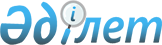 О внесении изменений и дополнений в приказ Министра торговли и интеграции Республики Казахстан от 8 июня 2021 года № 399-НҚ "Об утверждении разрешительных требований к экспертам-аудиторам по подтверждению соответствия, перечня документов, подтверждающих соответствие им, а также правил аттестации, продления действия аттестатов экспертов-аудиторов по подтверждению соответствия и оказания государственной услуги "Аттестация эксперта-аудитора по подтверждению соответствия"Приказ Министра торговли и интеграции Республики Казахстан от 28 сентября 2023 года № 354-НҚ. Зарегистрирован в Министерстве юстиции Республики Казахстан 3 октября 2023 года № 33494
      Примечание ИЗПИ!      Порядок введения в действие см. п. 4.
      ПРИКАЗЫВАЮ:
      1. Внести в приказ Министра торговли и интеграции Республики Казахстан от 8 июня 2021 года № 399-НҚ "Об утверждении разрешительных требований к экспертам-аудиторам по подтверждению соответствия, перечня документов, подтверждающих соответствие им, а также правил аттестации, продления действия аттестатов экспертов-аудиторов по подтверждению соответствия и оказания государственной услуги "Аттестация эксперта-аудитора по подтверждению соответствия" (зарегистрирован в Реестре государственной регистрации нормативных правовых актов под № 22967) следующие изменения и дополнения:
      пункт 2 изложить в следующей редакции:
      "2. Комитету технического регулирования и метрологии Министерства торговли и интеграции Республики Казахстан в установленном законодательством порядке обеспечить:
      1) государственную регистрацию настоящего приказа в Министерстве юстиции Республики Казахстан;
      2) размещение настоящего приказа на интернет-ресурсе Министерства торговли и интеграции Республики Казахстан;
      3) направление информации о внесенных изменениях и (или) дополнениях в Единый контакт-центр, оператору информационно-коммуникационной инфраструктуры "электронного правительства", в течение трех рабочих дней со дня государственной регистрации.";
      приложение 1 к указанному приказу изложить в новой редакции согласно приложению 1 к настоящему приказу;
      в приложении 2 к указанному приказу:
      пункт 5 изложить в следующей редакции:
      "5. Для получения аттестата эксперта-аудитора по подтверждению соответствия физическое лицо, претендующее в эксперты-аудиторы (далее – услугополучатель), направляет услугодателю посредством портала следующие документы:
      заявление в форме электронного документа согласно приложению 1 к настоящим Правилам;
      форма сведений физического лица, претендующего в эксперты-аудиторы по подтверждению соответствия, утвержденная приложением 1 к настоящему Приказу;
      электронные копии отчетов о прохождении стажировки по форме, согласно приложению 2 к настоящим Правилам (далее – отчет) по заявляемому направлению аттестации в следующем количестве:
      по продукции – не менее пяти отчетов, включая информацию о работах по подтверждению соответствия по не менее двум различным схемам или не менее пяти отчетов по подтверждению соответствия серийно производимой продукции по одной схеме; 
      по услугам (включая информацию о работах по подтверждению соответствия) – не менее пяти отчетов;
      по системе менеджмента – не менее четырех отчетов общей продолжительностью стажировок не менее двадцати рабочих дней (включая анализ документации, участие в проверках и составление отчетов о них);
      по персоналу – не менее трех отчетов или рекомендации профессиональных ассоциаций по соответствующим направлениям;
      по процессу – не менее трех отчетов в заявляемом направлении аттестации (включая информацию о работах по подтверждению соответствия).
      Направления аттестации экспертов-аудиторов по подтверждению соответствия указаны в приложении 3 к настоящим Правилам.
      Для получения аттестата эксперта-аудитора по подтверждению соответствия иностранный гражданин, претендующий в эксперты-аудиторы, направляет услугодателю посредством портала следующие дополнительные документы:
      разрешение на временное или постоянное проживание на территории Республики Казахстан;
      документ, подтверждающий трудовую деятельность в аккредитованном Органе по подтверждению соответствия Республики Казахстан;
      документ, подтверждающий о расторжении трудовых отношений с работодателем за пределами Республики Казахстан; 
      электронная копия документа об отсутствии неснятой или непогашенной судимости за преступления в стране или в стране постоянного проживания (для лиц без гражданства), выданного государственным органом страны их гражданства (страны их постоянного проживания – для лиц без гражданства) либо страны, где кандидат постоянно проживал в течение последних 15 (пятнадцати) лет. Дата выдачи указанного документа не превышает 3 (трех) месяцев, предшествующих дате подачи ходатайства (за исключением случаев, когда в предоставляемом документе указан иной срок его действия).
      Если законодательством страны, государственный орган которой уполномочен подтверждать сведения об отсутствии неснятой или непогашенной судимости, не предусмотрена выдача подтверждающих документов лицам, в отношении которых запрашиваются указанные сведения, то соответствующее подтверждение направляется письмом государственного органа страны гражданства (для иностранцев) или страны постоянного проживания (для лиц без гражданства) в адрес уполномоченного органа.";
      пункт 7 изложить в следующей редакции:
      "7.Эксперты-аудиторы по подтверждению соответствия, ранее аттестованные, проходят курсы повышения квалификации в заявляемом направлении аттестации в организации, внесенной в Реестр организаций, осуществляющих подготовку (переподготовку) и повышение квалификации специалистов в области технического регулирования в объеме не менее 40 (сорока) академических часов и тестирование в порядке, установленных в СТ РК 1.45 "Организации, осуществляющие подготовку (переподготовку) и повышение квалификации специалистов в области технического регулирования. Общие требования".";
      пункт 13 изложить в следующей редакции:
      "13. Услугодатель с момента регистрации проверяет полноту и срок действия представленных документов и (или) сведений.
      В случаях представления услугополучателем неполного пакета документов, указанных в пунктах 6 и 7 настоящих Правил, (или) документов с истекшим сроком действия услугодатель в соответствии со статьей 19 Закона в течение 1 (одного) рабочего дня отказывает в приеме заявления без рассмотрения Комиссией по аттестации экспертов-аудиторов по подтверждению соответствия и направляет уведомление в "личный кабинет" услугополучателя в форме электронного документа.";
      пункт 15 изложить в следующей редакции:
      "15. Основанием для выдачи, продления срока аттестата эксперта-аудитора по подтверждению соответствия либо мотивированного ответа об отказе является решение Комиссии по аттестации экспертов-аудиторов по подтверждению соответствия.";
      пункты 24 и 25 изложить в следующей редакции:
      "24. Для обжалования решений, действий (бездействий) услугодателя и (или) его должностных лиц по вопросам оказания государственных услуг жалоба подается не позднее 3 (трех) месяцев со дня, когда услугополучателю стало известно о принятии административного акта или совершении действий (бездействий) услугодателем:
      в орган, рассматривающий жалобу (вышестоящий административный орган и (или) должностное лицо);
      в уполномоченный орган по оценке и контролю за качеством оказания государственных услуг;
      на имя руководства услугодателя, непосредственно оказывающего государственную услугу.
      Жалоба услугополучателя в соответствии с пунктом 2 статьи 25 Закона подлежит рассмотрению:
      услугодателем, непосредственно оказывающим государственную услугу в течение 5 (пяти) рабочих дней со дня ее регистрации;
      уполномоченным органом по оценке и контролю за качеством оказания государственных услуг в течение 15 (пятнадцати) рабочих дней со дня ее регистрации.
      Срок рассмотрения жалобы услугодателем, уполномоченным органом по оценке и контролю за качеством оказания государственных услуг в соответствии с пунктом 4 статьи 25 Закона продлевается не более чем на 10 (десять) рабочих дней в случаях необходимости:
      1) проведения дополнительного изучения или проверки по жалобе либо проверки с выездом на место;
      2) получения дополнительной информации.
      В случае продления срока рассмотрения жалобы должностное лицо, наделенное полномочиями по рассмотрению жалоб, в течение 3 (трех) рабочих дней с момента продления срока рассмотрения жалобы сообщает в электронной форме (при подаче жалобы в электронном виде) заявителю, подавшему жалобу, о продлении срока рассмотрения жалобы с указанием причин продления.
      В случае поступления жалобы в соответствии с пунктом 4 статьи 91 Административного процедурно-процессуального кодекса Республики Казахстан (далее – АППК РК) услугодателем направляется в орган, рассматривающий жалобу в течение 3 (трех) рабочих дней со дня ее поступления. Жалоба услугодателем не направляется в орган, рассматривающий жалобу в случае принятия благоприятного акта, совершения административного действия, полностью удовлетворяющие требования, указанные в жалобе.
      Срок рассмотрения жалобы органом, рассматривающим жалобу, составляет 20 (двадцать) рабочих дней со дня поступления жалобы.
      25. В случае несогласия с решением органа, рассматривающего жалобу, услугополучатель обращается в другой орган, рассматривающий жалобу или в суд в соответствии с пунктом 6 статьи 100 АППК РК.";
      дополнить пунктами 26 и 27 следующего содержания:
      "26. Действия аттестата эксперта аудитора по подтверждению соответствия приостанавливается в соответствии с пунктом 4 статьи 15 Закона о техническом регулировании.
      27. Лишение (отзыв) аттестата эксперта-аудитора по подтверждению соответствия производится в соответствии с пунктом 5 статьи 15 Закона о техническом регулировании.";
      приложение 3 к Правилам аттестации, продления действия аттестатов экспертов-аудиторов по подтверждению соответствия и оказания государственной услуги "Аттестация эксперта-аудитора по подтверждению соответствия" изложить в новой редакции согласно приложению 2 к настоящему приказу;
      приложение 6 к Правилам аттестации, продления действия аттестатов экспертов-аудиторов по подтверждению соответствия и оказания государственной услуги "Аттестация эксперта-аудитора по подтверждению соответствия" изложить в новой редакции согласно приложению 3 к настоящему приказу.
      2. Комитету технического регулирования и метрологии Министерства торговли и интеграции Республики Казахстан в установленном законодательством порядке обеспечить:
      1) государственную регистрацию настоящего приказа в Министерстве юстиции Республики Казахстан;
      2) размещение настоящего приказа на интернет-ресурсе Министерства торговли и интеграции Республики Казахстан.
      3. Контроль за исполнением настоящего приказа возложить на первого вице-министра торговли и интеграции Республики Казахстан.
      4. Настоящий приказ вводится в действие по истечении шестидесяти календарных дней после дня его первого официального опубликования.
      "Согласовано"Министерство национальной экономикиРеспублики Казахстан
      "Согласовано"Министерство цифрового развития, инновацийи аэрокосмической промышленностиРеспублики Казахстан Разрешительные требования к экспертам-аудиторам по подтверждению соответствия, перечень документов, подтверждающих соответствие им
      Примечание:* В соответствии классификатором направлений подготовки кадров с высшим образованием. Форма сведений физического лица, претендующего в эксперты-аудиторы по подтверждению соответствия
      ___________________________________________________________________(заявляемое направление аттестации)Дата заполнения ____________________________________________________Личные данные:Фамилия ___________________________________________________________Имя _______________________________________________________________Отчество (при наличии) ______________________________________________Год рождения _______________________________________________________Индивидуальный идентификационный номер ____________________________Образование ________________________________________________________Название законченного учебного заведения _____________________________Год окончания ______________________________________________________Номер документа об образовании (диплома) _____________________________(при наличии документа об образовании, выданного зарубежной организациейобразования, указать сведения о нотификации документа об образованиина территории Республики Казахстан в установленном законодательством порядке)Специальность по диплому ____________________________________________Квалификация по диплому ____________________________________________Ученая степень (при наличии) _________________________________________Аттестат (при наличии) _______________________________________________(эксперта-аудитора) № _________________________выданный "___" __________ 20 __ годМесто работы _______________________________________________________Должность __________________________________________________________телефон ____________________________________________________________Адрес места жительства _______________________________________________
      2. Данные о наличии стажа работы:
      3. Данные об участии в работах (о прохождении практической подготовки (стажировок)) по подтверждению соответствия:
      4. Данные о прохождении курсов подготовки (переподготовки) или повышения квалификации: Направления аттестации экспертов-аудиторов по подтверждению соответствия
      1. Подтверждение соответствия процесса:1) машиностроения;2) автотранспортных средств;3) металлургической;4) радиотехнической, электротехнической и кабельной продукции;5) электронной и средства связи;6) программных средств и баз данных;7) легкой промышленности;8) строительных материалов, конструкций и изделий, деревообработки;9) мебельной;10) пищевой промышленности и сельскохозяйственного производства;11) химии и бытовой химии;12) парфюмерно-косметической и санитарно-гигиенического назначения;13) нефть и продукты его переработки;14) газ и продукты его переработки;15) топливо твердое и продукты его переработки;16) оружия (служебно-штатного, гражданского) и боеприпасов к нему;17) взрывчатых веществ и изделий, и другие виды продукции на их основе;18) пиротехнической;19) средств обеспечения пожарной безопасности и пожаротушения;20) средств индивидуальной защиты.
      2. Подтверждение соответствия услуг:1) автозаправочных станций и баз нефтепродуктов;2) гостиничных;3) общественного питания;4) парикмахерских;5) технического обслуживания и ремонта автотранспортных средств;6) туристских и экскурсионных;7) экспедиторские услуги на железнодорожном транспорте;8) химической чистки;9) транспортно-экспедиторские;10) переводческих.
      3. Подтверждение соответствия систем менеджмента.
      4. Подтверждение соответствия персонала.
      5. Подтверждение соответствия процесса:1) производство органической продукции;2) производство халал продукции. 
      Примечание:
      1. По направлениям аттестации экспертов-аудиторов по группе однородной продукции допускается предоставление физическим лицом, претендующем в эксперты-аудиторы по подтверждению соответствия – не менее пяти отчетов о прохождении стажировок, и для ранее аттестованных экспертов-аудиторов – отчета о деятельности эксперта-аудитора, по одному из направлений группы продукции с последующей аттестации направления с учетом представленных стажировок или отчета о деятельности эксперта-аудитора.
      2. При введении новых направлений аттестации допускается прохождение практической подготовки (стажировки) у ранее аттестованного эксперта-аудитора, проводившего подтверждение соответствия данной продукции, системы менеджмента, услуги или процесса до введения нового направления аттестации.
      3. При введении новых стандартов взамен действующих, для впервые аттестуемых физических лиц, претендующих в эксперты-аудиторы по подтверждению соответствия допускается прохождение практической подготовки (стажировки) у эксперта-аудитора, проводившего подтверждение соответствия требованиям действующего стандарта до введения в действие нового стандарта (при наличии у эксперта-аудитора документа о прохождении курсов подготовки (переподготовки) или повышение квалификации в заявляемом направлении аттестации).
      При введении впервые принятых стандартов (срок введения, в действие которых менее 2 (двух) лет) требуется прохождение обучения по вводимому стандарту и стаж работы по специальности в качестве эксперта-аудитора в течение последних 5 (пяти) лет. Отчет о деятельности эксперта-аудитора
      _____________________________________________________(направление аттестации)Фамилия _____________________________________________Имя _________________________________________________Отчество (при наличии) ________________________________Аттестат _____________________________________________(направление аттестации эксперта-аудитора)№ __________ выданный "_____" ______________ 20___ года.Отчетный период (период действия аттестата эксперта-аудитора)с "___" _____________ 20__ года по "__" ___________ 20____ года.
      ___________________________________________________________(основное место работы)___________________________________________________________(сведения о приостановлении действия аттестата, лишении аттестата)___________________________________________________________(фамилия и инициалы эксперта-аудитора) (подпись, дата)___________________________________________________________(фамилия и инициалы руководителя организации) (подпись, дата)Место печати (при наличии)
      Примечание:
      1) В результатах выполненных работах за отчетный период указываются номер и дата выдачи сертификата соответствия, подписанного экспертом-аудитором, подающим на продление аттестата или декларации о соответствии или результаты инспекционного контроля сертифицированной продукции или результаты сертификационного аудита;
      2) В случае представления работ по результатам инспекционного контроля или сертификационного аудита к отчету о деятельности прилагаются копии актов инспекционного контроля/акты анализа состояния производства и программы аудита;
      3) За отчетный период указываются не менее двадцати пяти работ по сертификации/декларированию/проведению инспекционного контроля сертифицированной продукции или не менее пятнадцати работ по направлениям аттестации подтверждения соответствия: систем менеджмента, услуг, персонала, процесса;
      4) Эксперт-аудитор, находящийся в декретном отпуске представляет справку о том, что находится в декретном отпуске по уходу за ребенком.
					© 2012. РГП на ПХВ «Институт законодательства и правовой информации Республики Казахстан» Министерства юстиции Республики Казахстан
				
      Министр торговли и интеграцииРеспублики Казахстан

А. Шаккалиев
Приложение 1 к приказу
Министр торговли и интеграции
Республики Казахстан
от 28 сентября 2023 года № 354-НҚПриложение 1 к приказу
Министра торговли и интеграции
Республики Казахстан
от 8 июня 2021 года № 399-НҚ
№ п/п
Разрешительные требования
Документы, подтверждающие соответствия разрешительным требованиям
Примечание
1
2
3
4
1. Разрешительные требования к физическим лицам, претендующим в эксперты-аудиторы по подтверждению соответствия продукции
1. Разрешительные требования к физическим лицам, претендующим в эксперты-аудиторы по подтверждению соответствия продукции
1. Разрешительные требования к физическим лицам, претендующим в эксперты-аудиторы по подтверждению соответствия продукции
1. Разрешительные требования к физическим лицам, претендующим в эксперты-аудиторы по подтверждению соответствия продукции
1
*Наличие высшего образования соответствующего заявляемому направлению аттестации или наличие высшего образования по специальности стандартизация, сертификация и метрология (по отраслям) соответствующего заявляемому направлению аттестации.В случае если образование не соответствует заявляемому направлению аттестации, наличие стажа работы не менее трех лет в качестве эксперта-аудитора по заявляемому направлению аттестации или не менее 10 лет в качестве эксперта-аудитора по смежным направлениям. При наличии стажа работы не менее десяти лет в качестве эксперта-аудитора в заявляемом направлении аттестации допускается после среднее образование.
Форма сведений, физического лица, претендующего в эксперты-аудиторы по подтверждению соответствию согласно приложению к настоящим Разрешительным требованиям к экспертам-аудиторам по подтверждению соответствия и перечню документов, подтверждающих соответствие им (далее – Форма сведений).
2
Стаж работы по специальности не менее трех лет, из которых не менее двух лет в заявляемом направлении аттестации в органе по подтверждению соответствия в качестве специалиста по сертификации или не менее трех лет в качестве эксперта-аудитора.При отсутствии в Республике Казахстан органов по подтверждению соответствия в заявляемом направлении аттестации допускается стаж работы в заявляемом направлении деятельности не менее пяти лет.
Форма сведений.
3
*Прохождение курсов подготовки (переподготовки) в заявляемом направлении аттестации в организации, внесенной в Реестр организаций, осуществляющих подготовку (переподготовку) и повышение квалификации специалистов в области технического регулирования и тестирования в порядке, установленных в СТ РК 1.45 "Организации, осуществляющие подготовку (переподготовку) и повышение квалификации специалистов в области технического регулирования. Общие требования.". Продолжительность проведения курсов по подготовке физических лиц, претендующих в эксперты-аудиторы по подтверждению соответствия продукции составляют не менее восьмидесяти академических часов.При отсутствии в Республике Казахстан условий для прохождения курсов по подготовке, переподготовке по новым направлениям аттестации, допускается прохождение курсов за пределами Республики Казахстан в объеме не менее сорока академических часов.
Форма сведений
Срок действия удостоверений по подготовке (переподготовке) экспертов-аудиторов по подтверждению соответствия продукции – один год
4
Прохождение практической подготовки (стажировки) в заявляемом направлении аттестации в органе по подтверждению соответствия у эксперта-аудитора, аттестованного в качестве эксперта-аудитора в государственной системе технического регулирования Республики Казахстан и работающего в данном направлении не менее трех лет или аттестованного в качестве международного эксперта-аудитора или в странах-участницах Евразийского экономического союза в заявляемом направлении аттестации и работающего в данном направлении не менее трех лет.При отсутствии в Республике Казахстан условий для прохождения практической подготовки (стажировки) по направлениям аттестации, допускается прохождение практической подготовки (стажировки) у эксперта-аудитора, аттестованного в качестве международного эксперта-аудитора или в странах-участницах Евразийского экономического союза в заявляемом направлении аттестации и работающего в данном направлении не менее трех лет.
Форма сведений, не менее пяти отчетов о прохождении стажировок в заявляемом направлении аттестации (включая информацию о работах по подтверждению соответствия по не менее двум различным схемам) или не менее пяти отчетов по подтверждению соответствия серийно производимой продукции или партии продукции по одной схеме.Документ, подтверждающий право на проведение работ по подтверждению соответствия в заявляемом направлении аттестации в качестве международного эксперта-аудитора или в странах-участницах Евразийского экономического союза (в случае прохождения стажировки у эксперта-аудитора, аттестованного международного эксперта-аудитора или в странах-участницах Евразийского экономического союза).
Прохождение практической подготовки (стажировки) в заявляемом направлении аттестации осуществляется с посещением объекта подтверждения соответствия при подтверждении соответствия физическим лицом, претендующим в эксперты-аудиторы по подтверждению соответствия, после завершения курсов по подготовке (переподготовке). В случае объявления чрезвычайного положения, введения карантинного режима, установления карантина и (или) ограничительных мероприятий в Республике Казахстан, допускается прохождение практической подготовки (стажировки) в заявляемом направлении аттестации в дистанционном режиме
2. Разрешительные требования к физическим лицам, претендующим в эксперты-аудиторы по подтверждению соответствия систем менеджмента
2. Разрешительные требования к физическим лицам, претендующим в эксперты-аудиторы по подтверждению соответствия систем менеджмента
2. Разрешительные требования к физическим лицам, претендующим в эксперты-аудиторы по подтверждению соответствия систем менеджмента
2. Разрешительные требования к физическим лицам, претендующим в эксперты-аудиторы по подтверждению соответствия систем менеджмента
1
*Наличие высшего образования у физического лица, претендующего в эксперты-аудиторы.Для физических лиц, претендующих в эксперты-аудиторы по подтверждению соответствия систем менеджмента безопасности пищевых продуктов – наличие высшего образования в направлении подготовки производственные и обрабатывающие отрасли применительно к пищевой промышленности или наличие высшего образования по специальности стандартизация, сертификация и метрология (по отраслям) соответствующего заявляемому направлению аттестации.Для физических лиц, претендующих в эксперты-аудиторы по подтверждению соответствия систем энергетического менеджмента – наличие высшего образования в направлении подготовки инженерные, обрабатывающие и строительные отрасли применительно к энергетике.Для физических лиц, претендующих в эксперты-аудиторы по подтверждению соответствия систем менеджмента информационной безопасности – наличие высшего образования в направлении информационная безопасность, информационно-коммуникационные технологии, физико-математические науки.Для физических лиц, претендующих в эксперты-аудиторы по подтверждению соответствия систем экологического менеджмента – наличие высшего образования в направлении подготовки окружающая среда, землеустройство, водные ресурсы и водопользования, физические и химические, биологические науки или наличие высшего образования по специальности стандартизация, сертификация и метрология (по отраслям) соответствующего заявляемому направлению аттестации.Для физических лиц, претендующих в эксперты-аудиторы по подтверждению соответствия систем менеджмента качества медицинских изделий – наличие высшего образования в направлении медицина, здравоохранение, фармация, технология фармацевтического производства, биология и биотехнология или инженерные и обрабатывающие отрасли.Для физических лиц, претендующих в эксперты-аудиторы по подтверждению соответствия систем менеджмента управления активами – наличие высшего образования в направлении социальные науки, экономика и бизнес.Для физических лиц, претендующих в эксперты-аудиторы по подтверждению соответствия систем менеджмента безопасности цепи поставок – наличие высшего образования в направлении технического, технологического, пищевого, медицинского, информационного и в области экологии, права, социальных наук, экономики и бизнеса, транспорта, логистики, организации перевозок, движения и эксплуатации транспорта.Для физических лиц, претендующих в эксперты-аудиторы по подтверждению соответствия систем менеджмента управления объектами недвижимости – наличие высшего образования в направлении финансы, экологии, право, социальные науки, экономика и бизнес, кадастр, землеустройство.Для физических лиц, претендующих в эксперты-аудиторы по подтверждению соответствия систем менеджмента по противодействию коррупции – наличие высшего образования в направлении право, социальные науки, бизнес, финансы, экономика или наличие высшего образования по специальности стандартизация, сертификация и метрология (по отраслям) соответствующего заявляемому направлению аттестации.Для физических лиц, претендующих в эксперты-аудиторы по подтверждению соответствия систем менеджмента по обеспечению частной безопасности – наличие высшего образования в направлении право, военное дело, социальные науки.Для физических лиц, претендующих в эксперты-аудиторы по подтверждению соответствия систем менеджмента охраны здоровья и безопасности труда – наличие высшего образования по направлениям гигиены и охраны труда на производствах, а также инженерных, обрабатывающих и промышленных отраслей, педагогических и естественных наук, военного дела при условии наличия опыта работы в области безопасности и охраны труда или наличие высшего образования по специальности стандартизация, сертификация и метрология (по отраслям) соответствующего заявляемому направлению аттестации.В случае если образование не соответствует заявляемому направлению аттестации, наличие стажа работы не менее трех лет в качестве эксперта-аудитора по заявляемому направлению аттестации.
Форма сведений.
2
Стаж работы по специальности не менее трех лет, из которых не менее двух лет в заявляемом направлении аттестации в органе по подтверждению соответствия в качестве специалиста по сертификации в заявляемом направлении аттестации или не менее трех лет в качестве эксперта-аудитора.При отсутствии в Республике Казахстан органов по подтверждению соответствия в заявляемом направлении аттестации, допускается стаж работы в заявляемом направлении деятельности не менее пяти лет.
Форма сведений.
3
*Прохождение курсов подготовки (переподготовки) в заявляемом направлении аттестации в организации, внесенной в Реестр организаций, осуществляющих подготовку (переподготовку) и повышение квалификации специалистов в области технического регулирования и тестирования в порядке, установленных в СТ РК 1.45 "Организации, осуществляющие подготовку (переподготовку) и повышение квалификации специалистов в области технического регулирования. Общие требования.". Продолжительность проведения курсов по подготовке физических лиц, претендующих в эксперты-аудиторы по подтверждению соответствия систем менеджмента составляют не менее восьмидесяти академических часов.При отсутствии в Республике Казахстан условий для прохождения курсов по подготовке, переподготовке по новым направлениям аттестации, допускается прохождение курсов за пределами Республики Казахстан в объеме не менее сорока академических часов.
Форма сведений.
Срок действия удостоверений по подготовке (переподготовке) экспертов-аудиторов по подтверждению соответствия систем менеджмента – два года
4
Прохождение практической подготовки (стажировки) в заявляемом направлении аттестации в органе по подтверждению соответствия у эксперта-аудитора, аттестованного в качестве эксперта-аудитора в государственной системе технического регулирования Республики Казахстан и работающего в данном направлении не менее трех лет.При отсутствии в Республике Казахстан условий для прохождения практической подготовки (стажировки) по направлениям аттестации, допускается прохождение практической подготовки (стажировки) у эксперта-аудитора, аттестованного в качестве международного эксперта-аудитора или в странах-участницах Евразийского экономического союза в заявляемом направлении аттестации и работающего в данном направлении не менее двух лет.
Форма сведений, не менее четырех отчетов о прохождении стажировок в заявляемом направлении аттестации общей продолжительностью не менее двадцати рабочих дней (включая анализ документации, участие в проверках и составление отчетов о них.Форма сведений, не менее пяти отчетов о прохождении стажировок в заявляемом направлении аттестации (включая информацию о работах по подтверждению соответствия по не менее двум различным схемам) или не менее семи отчетов по подтверждению соответствия серийно производимой продукции по одной схеме.Документ, подтверждающий право на проведение работ по подтверждению соответствия в заявляемом направлении аттестации в качестве международного эксперта-аудитора или в странах-участницах Евразийского экономического союза. (в случае прохождения стажировки у эксперта-аудитора, аттестованного международного эксперта-аудитора или в странах-участницах Евразийского экономического союза).
Прохождение практической подготовки (стажировки) в заявляемом направлении аттестации осуществляется с посещением объекта подтверждения соответствия физическим лицом, претендующим в эксперты-аудиторы по подтверждению соответствия после завершения курсов по подготовке (переподготовке) и выдачи обучающей организацией удостоверения по подготовке (переподготовке) и повышению квалификации. В случае объявления чрезвычайного положения, введения карантинного режима, установления карантина и (или) ограничительных мероприятий в Республике Казахстан допускается прохождение практической подготовки (стажировки) в заявляемом направлении аттестации в дистанционном режиме.
3. Разрешительные требования к физическим лицам, претендующим в эксперты-аудиторы по подтверждению соответствия услуг
3. Разрешительные требования к физическим лицам, претендующим в эксперты-аудиторы по подтверждению соответствия услуг
3. Разрешительные требования к физическим лицам, претендующим в эксперты-аудиторы по подтверждению соответствия услуг
3. Разрешительные требования к физическим лицам, претендующим в эксперты-аудиторы по подтверждению соответствия услуг
1.
*Наличие высшего образования, соответствующего заявляемому направлению аттестации или наличие высшего образования по специальности стандартизация, сертификация и метрология (по отраслям).В случае, если образование не соответствует заявляемому направлению аттестации, наличие стажа работы не менее пяти лет в качестве эксперта-аудитора по заявляемому направлению аттестации
Форма сведений.
2.
Стаж работы по специальности не менее трех лет, из которых не менее двух лет в заявляемом направлении аттестации в органе по подтверждению соответствия или не менее трех лет стажа работы в заявляемом направлении аттестации в качестве эксперта-аудитора.При отсутствии в Республике Казахстан органов по подтверждению соответствия в заявляемом направлении аттестации допускается стаж работы в заявляемом направлении деятельности не менее пяти лет.
Форма сведений.
3.
*Прохождение курсов подготовки (переподготовки) в заявляемом направлении аттестации в организации, внесенной в Реестр организаций, осуществляющих подготовку (переподготовку) и повышение квалификации специалистов в области технического регулирования и тестирования в порядке, установленных в СТ РК 1.45 "Организации, осуществляющие подготовку (переподготовку) и повышение квалификации специалистов в области технического регулирования. Общие требования.". Продолжительность проведения курсов по подготовке, (переподготовке) физических лиц, претендующих, в эксперты-аудиторы по подтверждению соответствия услуг составляют не менее восьмидесяти академических часов.При отсутствии в Республике Казахстан условий для прохождения курсов по подготовке, переподготовке по новым направлениям аттестации, допускается прохождение курсов за пределами Республики Казахстан в объеме не менее сорока академических часов.
Форма сведений.
Срок действия удостоверений по подготовке (переподготовке) экспертов-аудиторов по подтверждению соответствия услуг – два года.
4.
Прохождение практической подготовки (стажировки) в заявляемом направлении аттестации в органе по подтверждению соответствия у эксперта-аудитора, аттестованного в качестве эксперта-аудитора в государственной системе технического регулирования Республики Казахстан и работающего в данном направлении не менее трех лет или аттестованного в качестве международного эксперта-аудитора или в странах-участницах Евразийского экономического союза (с приложением подтверждающего документа) в заявляемом направлении аттестации экспертов-аудиторов и работающего в данном направлении не менее трех лет.При отсутствии в Республике Казахстан условий для прохождения практической подготовки (стажировки) по направлениям аттестации, допускается прохождение практической подготовки (стажировки) у эксперта-аудитора, аттестованного в качестве международного эксперта-аудитора или в странах-участницах Евразийского экономического союза в заявляемом направлении аттестации и работающего в данном направлении не менее трех лет.
Форма сведений, не менее пяти отчетов о прохождении стажировок в заявляемом направлении аттестации (включая информацию о работах по подтверждению соответствия).Документ, подтверждающий право на проведение работ по подтверждению соответствия в заявляемом направлении аттестации в качестве международного эксперта-аудитора или в странах-участницах Евразийского экономического союза. (в случае прохождения стажировки у эксперта-аудитора, аттестованного международного эксперта-аудитора или в странах-участницах Евразийского экономического союза).
Прохождение практической подготовки (стажировки) в заявляемом направлении аттестации осуществляется с посещением объекта подтверждения соответствия физическим лицом, претендующим в эксперты-аудиторы по подтверждению соответствия после завершения курсов по подготовке (переподготовке) и выдачи обучающей организацией удостоверения по подготовке (переподготовке) и повышению квалификации. В случае объявления чрезвычайного положения, введения карантинного режима, установления карантина и (или) ограничительных мероприятий в Республике Казахстан допускается прохождение практической подготовки (стажировки) в заявляемом направлении аттестации в дистанционном режиме.
4. Разрешительные требования к физическим лицам, претендующим в эксперты-аудиторы по подтверждению соответствия персонала
4. Разрешительные требования к физическим лицам, претендующим в эксперты-аудиторы по подтверждению соответствия персонала
4. Разрешительные требования к физическим лицам, претендующим в эксперты-аудиторы по подтверждению соответствия персонала
4. Разрешительные требования к физическим лицам, претендующим в эксперты-аудиторы по подтверждению соответствия персонала
1
*Наличие высшего образования, соответствующего заявляемому направлению аттестации.В случае если образование не соответствует заявляемому направлению аттестации, наличие стажа работы не менее пяти лет в качестве эксперта-аудитора по заявляемому направлению аттестации.
Форма сведений.
2
Стаж работы по специальности в заявляемом направлении деятельности не менее трех лет или не менее трех лет в заявляемом направлении аттестации в органе по подтверждению соответствия.
Форма сведений.
3
*Прохождение курсов подготовки (переподготовки) в заявляемом направлении аттестации в организации, внесенной в Реестр организаций, осуществляющих подготовку (переподготовку) и повышение квалификации специалистов в области технического регулирования и тестирования в порядке, установленных в СТ РК 1.45 "Организации, осуществляющие подготовку (переподготовку) и повышение квалификации специалистов в области технического регулирования. Общие требования.".Продолжительность проведения курсов по подготовке или повышению квалификации физических лиц, претендующих в эксперты-аудиторы по подтверждению соответствия персонала составляют не менее восьмидесяти академических часов.При отсутствии в Республике Казахстан условий для прохождения курсов по подготовке, переподготовке, допускается прохождение курсов за пределами Республики Казахстан в объеме не менее сорока академических часов.
Форма сведений.
Срок действия удостоверений по подготовке (переподготовке) экспертов-аудиторов по подтверждению соответствия персонала – два года.
4
Прохождение практической подготовки (стажировки) в заявляемом направлении аттестации экспертов-аудиторов в органе по подтверждению соответствия у эксперта-аудитора, аттестованного в качестве эксперта-аудитора в государственной системе технического регулирования Республики Казахстан и работающего в данном направлении не менее двух лет.При отсутствии в Республике Казахстан условий для прохождения практической подготовки (стажировки) допускается рекомендации профессиональных ассоциаций по соответствующим направлениям.
Форма сведений, не менее трех отчетов о прохождении стажировок в заявляемой области аттестации или рекомендации профессиональных ассоциаций по соответствующим направлениям.
Прохождение практической подготовки (стажировки) в заявляемом направлении аттестации осуществляется с посещением объекта подтверждения соответствия физическим лицом, претендующим в эксперты-аудиторы по подтверждению соответствия после завершения курсов по подготовке (переподготовке) и выдачи обучающей организацией удостоверения по подготовке (переподготовке) и повышению квалификации. В случае объявления чрезвычайного положения, введения карантинного режима, установления карантина и (или) ограничительных мероприятий в Республике Казахстан допускается прохождение практической подготовки (стажировки) в заявляемом направлении аттестации в дистанционном режиме.
5. Разрешительные требования к физическим лицам, претендующим в эксперты-аудиторы по подтверждению соответствия процесса
5. Разрешительные требования к физическим лицам, претендующим в эксперты-аудиторы по подтверждению соответствия процесса
5. Разрешительные требования к физическим лицам, претендующим в эксперты-аудиторы по подтверждению соответствия процесса
5. Разрешительные требования к физическим лицам, претендующим в эксперты-аудиторы по подтверждению соответствия процесса
1.
*Наличие высшего образования, соответствующего заявляемому направлению аттестации.В случае если образование не соответствует заявляемому направлению аттестации, наличие стажа работы не менее пяти лет в заявляемом направлении деятельности.
Форма сведений.
2.
Стаж работы по специальности не менее трех лет, из которых не менее двух лет в заявляемом направлении аттестации в органе по подтверждению соответствия или не менее трех лет стажа работы в заявляемом направлении аттестации.При отсутствии в Республике Казахстан органов по подтверждению соответствия процесса в заявляемом направлении аттестации экспертов-аудиторов допускается стаж работы в заявляемом направлении деятельности не менее пяти лет.
Форма сведений.
3.
*Прохождение курсов подготовки (переподготовки) в заявляемом направлении аттестации в организации, внесенной в Реестр организаций, осуществляющих подготовку (переподготовку) и повышение квалификации специалистов в области технического регулирования и тестирования в порядке, установленных в СТ РК 1.45 "Организации, осуществляющие подготовку (переподготовку) и повышение квалификации специалистов в области технического регулирования. Общие требования.".Продолжительность проведения курсов по подготовке или повышению квалификации физических лиц, претендующих в эксперты-аудиторы по подтверждению соответствия персонала составляют не менее восьмидесяти академических часов.При отсутствии в Республике Казахстан условий для прохождения курсов по подготовке, переподготовке, допускается прохождение курсов за пределами Республики Казахстан в объеме не менее сорока академических часов.
Форма сведений.
Срок действия удостоверений по подготовке (переподготовке) экспертов-аудиторов по подтверждению соответствия процесса – два года.
4.
Прохождение практической подготовки (стажировки) в заявляемом направлении аттестации в органе по подтверждению соответствия у эксперта-аудитора, аттестованного в качестве эксперта-аудитора в государственной системе технического регулирования Республики Казахстан и работающего в данном направлении не менее трех лет.При отсутствии в Республике Казахстан условий для прохождения практической подготовки (стажировки) по направлениям аттестации, допускается прохождение практической подготовки (стажировки) у эксперта-аудитора, аттестованного в качестве международного эксперта-аудитора или в странах-участницах Евразийского экономического союза в заявляемом направлении аттестации и работающего в данном направлении не менее трех лет.
Форма сведений, не менее трех отчетов о прохождении стажировок в заявляемом направлении аттестации (включая информацию о работах по подтверждению соответствия по не менее двум различным схемам).Документ, подтверждающий право на проведение работ по подтверждению соответствия в заявляемом направлении аттестации в качестве международного эксперта-аудитора или в странах-участницах Евразийского экономического союза. (в случае прохождения стажировки у эксперта-аудитора, аттестованного международного эксперта-аудитора или в странах-участницах Евразийского экономического союза).
Прохождение практической подготовки (стажировки) в заявляемом направлении аттестации осуществляется с посещением объекта подтверждения соответствия физическим лицом, претендующим в эксперты-аудиторы по подтверждению соответствия после завершения курсов по подготовке (переподготовке) и выдачи обучающей организацией удостоверения по подготовке (переподготовке) и повышению квалификации. В случае объявления чрезвычайного положения, введения карантинного режима, установления карантина и (или) ограничительных мероприятий в Республике Казахстан допускается прохождение практической подготовки (стажировки) в заявляемом направлении аттестации в дистанционном режиме.Приложение
к Разрешительным требованиям
к экспертам-аудиторам
по подтверждению соответствия
и перечню документов,
подтверждающих соответствие им
Дата
Дата
Наименование организации, должность
Основные обязанности
начала
окончания
Наименование организации, должность
Основные обязанности
Период проведения работ
Наименование и адрес проверяемой организации
Перечень выполненных работ
Дата прохождения курсов
Вид обучения, количество часов
Специализация (направление деятельности)
Номер и дата выдачи удостоверения
Учебный центр, проводивший обучениеПриложение 2 к приказу
Министр торговли и интеграции
Республики Казахстан
от 28 сентября 2023 года № 354-НҚПриложение 3 к Правилам
аттестации, продления действия
аттестации экспертов-аудиторов
по подтверждению соответствия
и оказания государственной услуги
"Аттестация эксперта-аудитора
по подтверждению соответствия"Приложение 3 к приказу
Министр торговли и интеграции
Республики Казахстан
от 28 сентября 2023 года № 354-НҚПриложение 6 к Правилам
аттестации, продления действия
аттестации экспертов-аудиторов
по подтверждению соответствия
и оказания государственной услуги
"Аттестация эксперта-аудитора
по подтверждению соответствия"Форма
№п/п
Год
Сведения о выполненных работах за отчетный период(за исключением периода декретного отпуска по уходу за ребенком)
Результат о выполненных работах за отчетный период(за исключением периода декретного отпуска по уходу за ребенком)
1
2
3
4
1
…
…
…